ADVANCE ENGLISH ACADEMY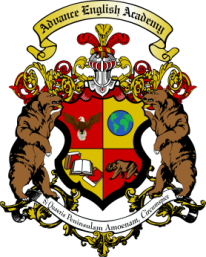 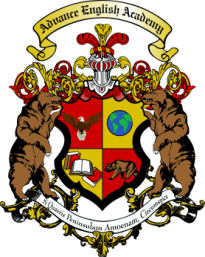 F-2 Dependent Information FormF-1 Student’s Name:……………………………………………………………………………………………………………………………………………………….Dependent  1.Full Name:………………………………………………… Date of Birth:(mm/dd/yy)………………………Relationship:…………………………………………Nationality:…………………………………………………………………………Country of Birth………………………………………………………………………………Dependent 2.Full Name:………………………………………………… Date of Birth:(mm/dd/yy)………………………Relationship:…………………………………………Nationality:…………………………………………………………………………Country of Birth………………………………………………………………………………Dependent 3.Full Name:………………………………………………… Date of Birth:(mm/dd/yy)………………………Relationship:…………………………………………Nationality:…………………………………………………………………………Country of Birth………………………………………………………………………………Dependent 4.Full Name:………………………………………………… Date of Birth:(mm/dd/yy)………………………Relationship:…………………………………………Nationality:…………………………………………………………………………Country of Birth………………………………………………………………………………Dependent 5.Full Name:………………………………………………… Date of Birth:(mm/dd/yy)………………………Relationship:…………………………………………Nationality:…………………………………………………………………………Country of Birth………………………………………………………………………………